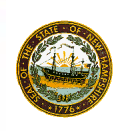 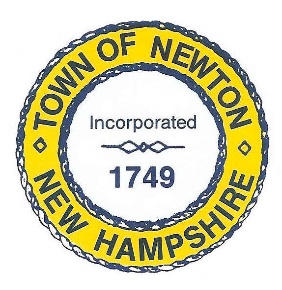     TOWN OF NEWTON, NH     Recreation Commission2 Town Hall RoadNewton, NH 03858Date: August 1, 2022Call to Order - 7:00 pm. In attendance – Chairman Rick Faulconer, Selectman Matt Burrill, Vice Chairman Christine Kuzmitski, Peggy Connors, and Patricia Masterson (recording Minutes).Approval of the MinutesMs. Connors made a Motion to approve the Minutes of July 18, 2022.  Selectman Burrill seconded the Motion, which passed unanimously. ARPA FundsTrisha McCarthy, Assistant Director of the Emergency Management Department, attended the Meeting to explain the ARPA funds program. There is $515,000 available for Newton to spend on Town equipment, recreation areas and essential workers affected by Covid-related issues. The funds are available or can be earmarked until 2024.Essential workers who came in contact with people who may have been Covid carriers are eligible for ARPA funds. Kerin Lancaster and Mary Miller were Lifeguards last summer.Selectman Burrill made a Motion to provide stipends of $311 each to Lifeguards Kerin Lancaster and Mary Miller to recognize their service during the Covid pandemic. Ms. Connors seconded the Motion, which passed unanimously. Faulconer – aye; Kuzmitski – aye; Burrill – aye; Connors – aye.The ARPA Committee meets every other Monday. Their next meetings are August 8 and August 15, 2022. Ms. McCarthy is meeting with a security company to determine if cameras can be installed at the Town Beach and Greenie Park.Recreation Commission, August 1, 2022, Minutes, Page 2Recreation Commission members suggested many areas that could be improved with ARPA funds: Town Beach – picnic tables, fencing between the Town Beach and the camp, signs (DON’T CLIMB on THE FENCE/NEWTON RESIDENTS ONLY), two life buoys, two lifeguard tubes, four life jackets, a lifeguard umbrella;Greenie Park – replacement wood chips for the playground, paving the parking lot, roof on the softball dugout (could we have the Town Custodian look at it); tennis court nets, and basketball hoop nets.Olde Home DayMs. Connors has a list of cars who participated in last year’s Olde Home Day Car Show. She will need two 14x18 signs; a 14x18 sign; 20 registration forms on card stock; and two 22x14 signs for the Crane Crossing entrance. Ms. Masterson will order the signs. There are two responses to the car show. We will need one blue ribbon for the best car and one blue ribbon for the best motorcycle.We will need two volunteers for registering cars. We also need to check with Chief Jewett about car show traffic and parking. We will need signs for the raffle table, also. Vice Chair Kuzmitski is organizing volunteers for the raffle table.Larson Tax Services has donated $200 to sponsor. Selectman Burrill has three bands committed. He is in contact with Chief Jewett to see if a canine demonstration can be presented.Chairman Faulconer will research ideas for a special appearance, such as a balloon creator and face painting. Ms. Masterson will ask the Fire Department if they can have a Fire Truck available for a show-and-tell for childrenOlde Home Day signs have been ordered to be placed throughout the Town. Also, a NO DOGS ALLOWED sign has been ordered for the Town Beach.Chairman Faulconer made a Motion to spend $316.21 for 10 Olde Home Day signs and stakes and one No Dogs Allowed sign and stake. Vice Chair Kuzmitski seconded the Motion, which passed unanimously. Faulconer – aye; Kuzmitski – aye; Burrill – aye; Connors – aye.Recreation Commission, August 1, 2022, Minutes, Page 3Ms. Masterson will ask Chief Jewett and Mike Pivero if they can attend the August 15 meeting of the Recreation Commission at Memorial School at 6:00pm.Senior BBQWe need one person in charge of the BBQ to coordinate tasks and necessities. The Senior BBQ will be held on Thursday, September 15. Sign-up will be the week before the BBQ.Mr. Harding and Vice Chair Kuzmitski will ask Mark from Sargent Woods if he will play his guitar.Selectman Burrill will talk to the Police Department about cooking the hot dogs and hamburgers and helping with serving.AdjournmentChairman Faulconer made a Motion to adjourn the Meeting at 8:20 p.m. Ms. Connors seconded the Motion, which passed unanimously. Next MeetingAugust 15, 2022, at 6:00pm will be the next meeting of the Recreation Commission.  The Meeting will be at the Memorial School field.Respectfully Submitted,Patricia Masterson, SecretaryPosted on 8/16/2022 Newton Town Hall and Official Town website www.newton-nh.gov.